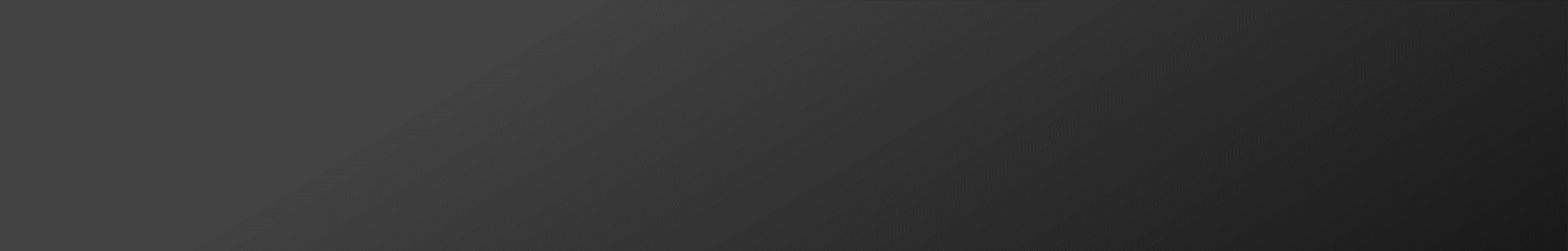 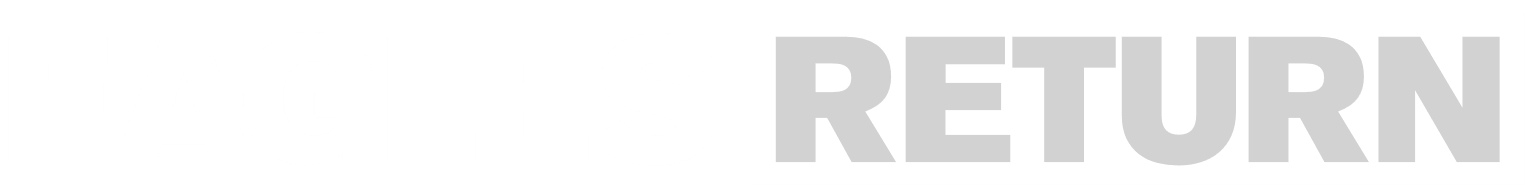 "5Rs" for MasksRemind- visitor of requirements.Request- visitors to wear a face covering.Retrieve- a face covering for them or give them location instructions. Ask a supervisor for assistance with the situation if needed.Remove- ask visitor to leave the area and contact RA, supervisor or University Police if they refuse.Report- document non-compliance.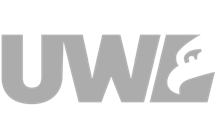 uwlax.edu/covid